Minister’s Awards for Municipal and Public Library Excellence2024 Submission Form for Library Boards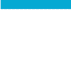 Submission Guidelines for Library BoardsThe program recognizes initiatives that demonstrate a first-time or unique use of an idea in Alberta. The sponsorship and the use of a purchased product or service are not eligible for submission. Awards are open to all public library boards and regional library system boards in Alberta. Awards are granted to the board of the library or system delivering the service being recognized. Awards pertain to library services, which are defined as library activities and resources that provide a direct benefit to the public.Examples of a library service include: collections for borrowing, programs for the public and outreach. Examples of library activities that are not a service include: internal support functions such as fundraising and public relations/marketing.Submissions must demonstrate that the service has been substantially and successfully completed or implemented. Submissions will be evaluated by a selection panel which will recommend award winners to the Minister. Completed submission forms are only accepted electronically and can be sent by email to libraries@gov.ab.ca. The submitting library board or regional library system board agrees to the publication of information related to their initiative by the Government of Alberta, including any documents, photos, and photos of the recipients with their awards. The submission deadline is April 30, 2024.Award Categories for Library BoardsPublic Library Services (open to Library Boards serving a population over 10,000 – two awards)Award will be given for an innovative library service that is responsive to community need and provides a direct benefit to the public.Public Library Services (open to Library Boards serving a population under 10,000 – two awards)Award will be given for an innovative library service that is responsive to community need and provides a direct benefit to the public.Selection CriteriaSubmissions will be evaluated on the following criteria:Innovation – uniqueness of the service and/or means of delivery/implementationExcellence – overall quality of the service, including planning, communication and deliveryRelevance – responsiveness of the service to identified community needsImpact – evidence that the service produced verifiable results and achieved its desired outcomesTransferability – suitability of the service to be implemented or adapted by other librariesQuality of submission – clarity, logic, and completeness of the submissionContact If you have any questions, please email the Public Library Services team at Municipal Affairs at libraries@gov.ab.ca or call 780-427-4871 (toll-free in Alberta by dialing 310-0000 first).Submission Form for Library BoardsSubmitter InformationInitiative InformationAttachment 1 (Optional): One supporting document related to the submission.Submit completed submission forms to libraries@gov.ab.ca by April 30, 2024.If you have any questions, please call the Public Library Services team at (780) 427-4871 or toll free: 310-0000or email libraries@gov.ab.caThe information provided on this form will be used in support of the Minister's Awards for Municipal and Public Libraries Excellence program. It is being collected under the authority of section 33 of the Freedom of Information and Protection of Privacy (FOIP) Act and will be managed in accordance with the FOIP Act.  If you have any questions about this collection, please contact the Municipal Services Division, 17th Floor Commerce Place, 10155 - 102nd Street, Edmonton, Alberta, T5J 4L4, (780) 427-2225 (Outside Edmonton, call 310-0000 to be connected toll-free).Date (MM/DD/YYYY)Award CategoryName of ServiceName of Library BoardLibrary WebsiteName of Contact PersonEmail of Contact Person1. Provide a brief description of your initiative (100 words or less). 2. What challenge, issue, or community need did this service address? 3. What were the goals, objectives, and/or desired outcome(s) of implementing this service?4. What impact has this initiative already had in your community or on your organization? What statistics, data, or performance measures are available to demonstrate its impact to date?5. How does this service demonstrate excellence and/or innovation?6. What advice would you share with other libraries from your experience with this service (i.e. key learnings)?7. Is there anything else you would like the Review Committee to know about this initiative?